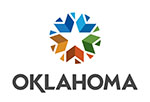 Human Capital ManagementA Division of the Office of Management and Enterprise ServicesSUPPLEMENTAL POSITION DESCRIPTION QUESTIONNAIRE(HCM-39A)This Supplemental Position Description Questionnaire is intended to show significant changes in the duties and responsibilities assigned since the position was last audited or reviewed for determination of the level of assignment.  The information provided will be used by the agency to determine if another level of the job family is more appropriate to describe the duties and responsibilities assigned.  NOTE:  If an audit is required by Human Capital Management to determine the appropriate Job Family for a position, a Position Description Questionnaire or a Classification Dispute Form must be submitted.Part 1 - GENERAL INFORMATION:Part 2 - CHANGES IN DUTIES AND RESPONSIBILITIES:B.  Briefly describe the primary duties and major responsibilities of the position which are significantly different from those described when the position was last audited or reviewed.Part 3 - SUPERVISION RECEIVED:	A.  Who assigns work to this position?    (Job Code and Title) _________________________________________________________B.  Who checks the work upon completion?    (Job Code and Title)  _____________________________________________________C.  What level of supervision or direction is received in performing the assigned duties?  (Check one)      Assignments are well detailed and well prescribed by the supervisor.      Assignments are prescribed, but the methods are not typically reviewed nor controlled while the work is in progress.      Position is free from active technical control in planning and carrying out work responsibilities.      Position is free from both active technical and administrative oversight while the work is in progress.      Position is provided with technical and administrative freedom to plan, develop, and organize all phases of the work necessary                       for its completion within broad program guidelines.Part 4 - SUPERVISORY DUTIES:A.  Does this position include responsibilities for supervising other employees?          Yes           No      Do any of these employees supervise others?				         Yes           NoB.  List the name, job title, and position number of employees supervised.C.  What is the nature and extent of supervision provided to these employees?  Check all phrases which apply.D.  Describe the general purpose and type of work performed by employees supervised by this position.Part 5 - SIGNATURE OF APPOINTING AUTHORITY OR DESIGNEE COMPLETING QUESTIONNAIREI certify, subject to the penalties provided by law and the Merit System of Personnel Administration Rules, that the information provided in this questionnaire are, to the best of my knowledge, complete and accurate and reflect the changes in the duties and responsibilities assigned to this position since it was last audited or reviewed. ______________________________________________________                                   _________________      Signature of Appointing Authority or Designee							               (Date)Part 6 - SIGNATURE OF EMPLOYEE OCCUPYING POSITIONI have read the information provided in this questionnaire and understand that this information describes changes in the duties and responsibilities assigned to this position since it was last audited or reviewed.______________________________________________________		           ________________      Signature of Employee  									               (Date)FOR AGENCY USE ONLYJob Family DescriptorTitle, Level and Code To  Which Position Assigned ______________________________________      _______     _______        PIN:  ___________________ 		                            Job Family Descriptor Title	            Level          Code		      BY:    ___________________________________________________________ DATE:  _________________			                            (Name of Agency Reviewer)Name and Employee ID Number of Employee Occupying the Position or indicate if VacantCurrent Official HCM Job Title and Job Family Code Assigned to the PositionCurrent Official HCM Job Title and Job Family Code Assigned to the PositionAgencyCurrent DatePIN:Division and Section Where Position Is AssignedWork Address (include zip + 4) and Telephone NumberWork Address (include zip + 4) and Telephone NumberName and Work Telephone or Appointing Authority or Designee Completing the FormJob Title of Appointing Authority or Designee Completing this FormJob Title of Appointing Authority or Designee Completing this FormName of Employee SupervisedJob Title of Employee SupervisedPINRecommendApproveApproveApproveApprovePlan work of othersHire new employees Distribute work of othersTerminate employeesCheck work of othersPromote employeesApprove work of othersDemote employeesTrain employeesDiscipline employeesEvaluate performanceApprove leaveEstablish unit policy/procedureApprove pay increases